День пожилых людейЕсть осенью замечательный и добрый праздник – День пожилых людей. В этот день мы окружаем особым вниманием наших родителей, бабушек и дедушек.27 сентября Сергинским центром досуга  был организован праздничный концерт, посвященный этому замечательному празднику. Представителей   старшего поколения поздравили и сергинские школьники, посещающие творческие кружки под руководством художественного руководителя Сергинского ЦД Натальи Николаевны Барановой.  Обучающиеся 1 и 2 класса прочли стихотворения и исполнили песню «Бабушка и дедушка».Частушки «Ой дули выгдадули» и танец «Россия матушка» исполнили коллектив «Веснушки» (5 класс)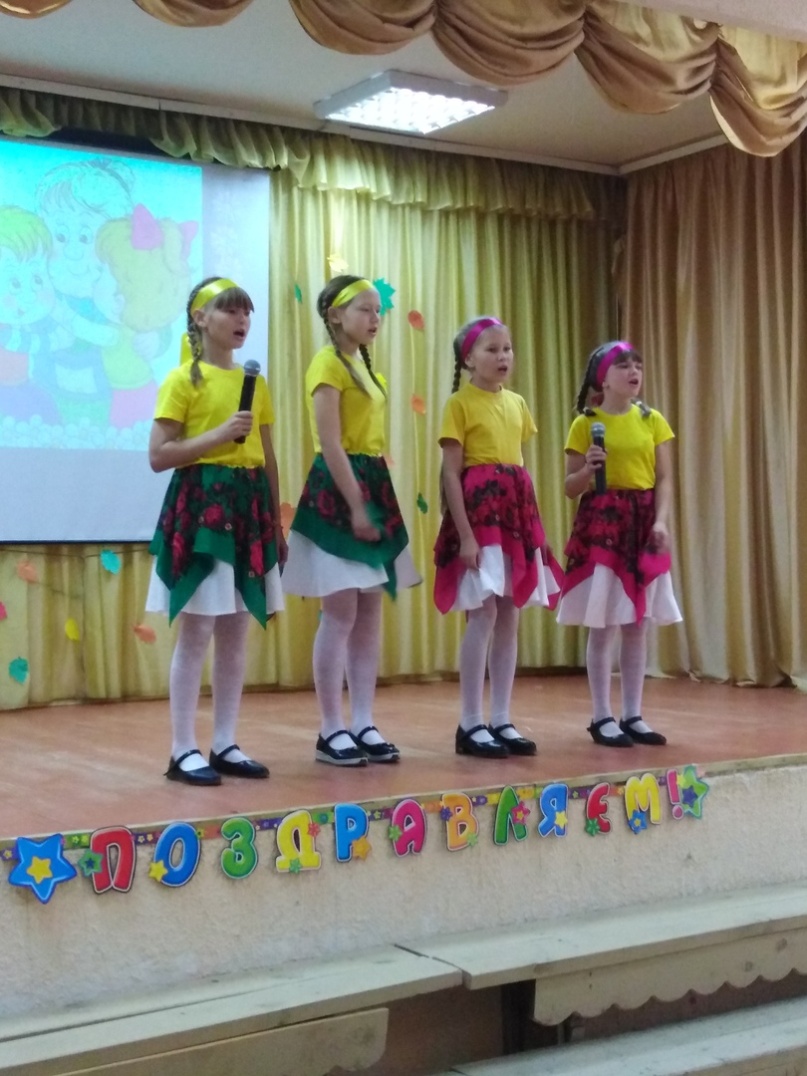 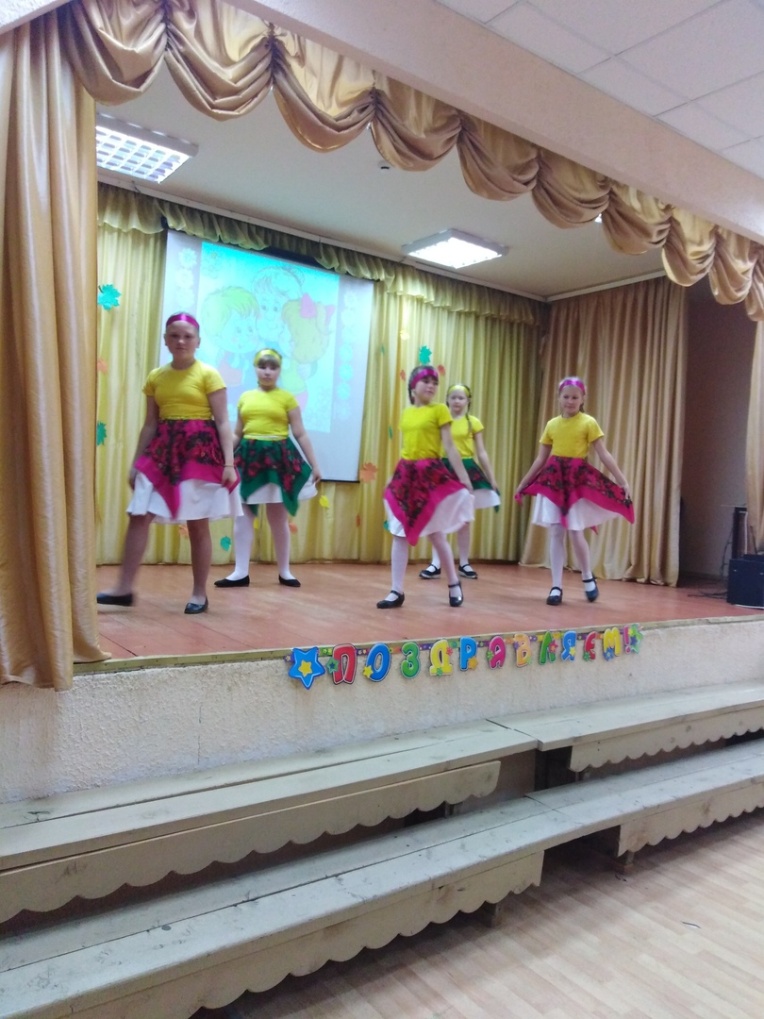 Песню «Бабушкина сказка» исполнили Варвара Татаркина и Ольга Козырева (4 класс)Танец с вейлами исполнила Кислова Кристина (5 класс)Сценку «Разговор пенсионеров» показал коллектив «Фантазия» (8 класс)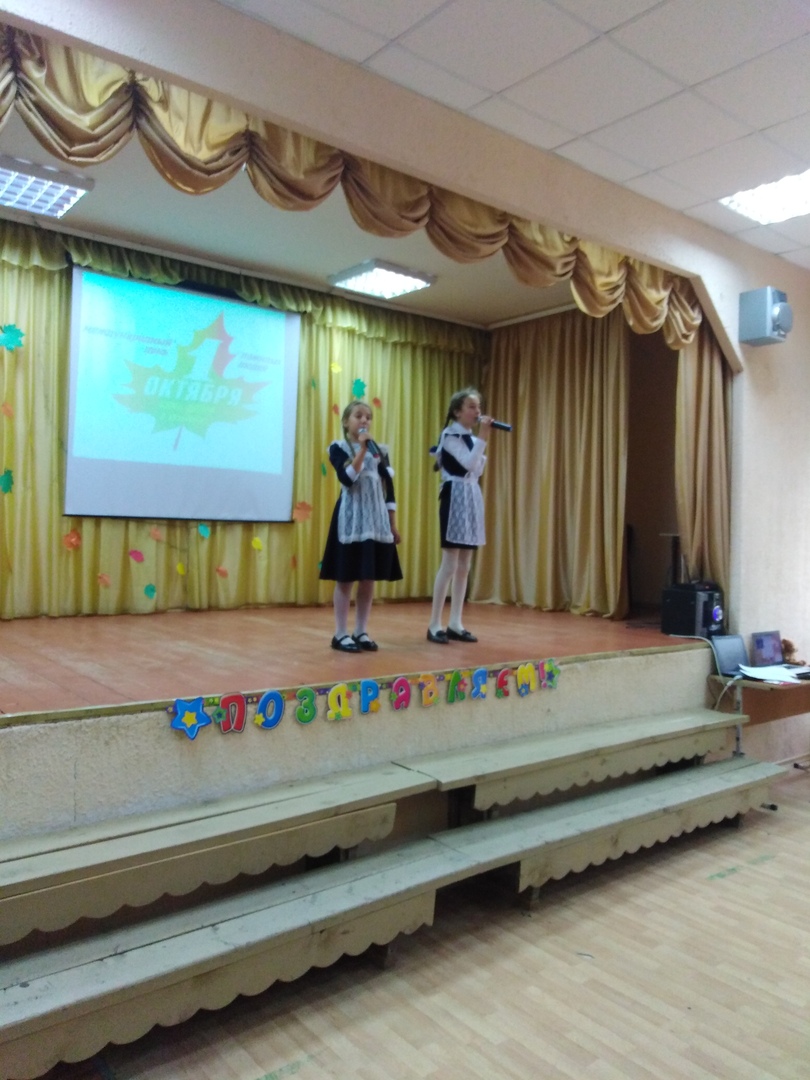 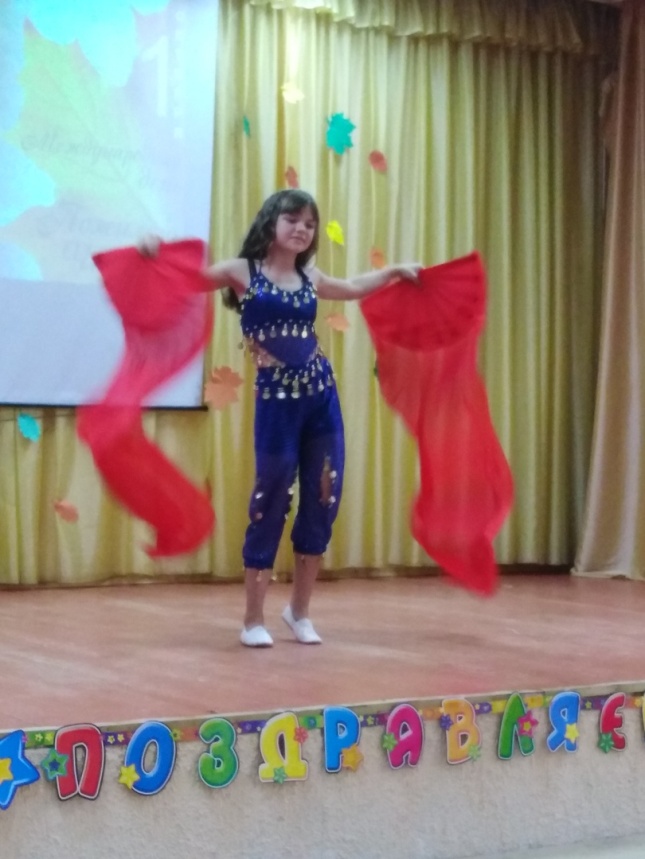 Желаем нашим бабушкам и дедушкам только радостных дней. Пусть ничто не омрачает их будней, а праздники сопровождают каждую минуту! Пусть любовь детей и смех внуков наполняют радостью душу!